Universitas   TyrnaviensisFacultas   IuridicaKatedra medzinárodného práva a európskeho právaZoznam literatúry a webová stránka k prípadovým štúdiám z predmetuMedzinárodné právo  verejné I pre denné a externé štúdiumZákladná odporúčaná literatúra:Jankuv,J., Lantajová,D., Šmid,M., Blaškovič,K. Medzinárodné právo verejné. Prvá časť. Plzeň: Aleš Čeněk, 2015. 319s. ISBN 978-80-7380-559-3.Ďalšia odporúčaná literatúra:BROWNLIE,I. Princípy medzinárodného verejného práva. Bratislava: Eurokódex a Paneurópska vysoká škola, 2013. 868s.  ISBN 978-80-89447-64-0. vybrané kapitolyČEPELKA, Č., ŠTURMA, P.. Mezinárodní právo veřejné. 2. vydání. Praha: C. H. Beck, 2018. 549s. ISBN 978-80-7400-721-7. vybrané kapitolyVRŠANSKÝ, P.; VALUCH, J. a kol: Medzinárodné právo verejné. Všeobecná časť. Bratislava: Eurokódex, 2012. 416s. ISBN 978-80-89447-71-8.Právne akty:Charta Organizácie Spojených národov a Štatút Medzinárodného súdneho dvora (1945) - Vyhláška MZV č.30/1945 Zb. v znení vyhlášky č.127/1965 Zb. Viedenský dohovor o zmluvnom práve (1969) - Vyhláška MZV č.15/1988 Zb. Návrh článkov Komisie OSN pre medzinárodné právo o zodpovednosti štátov za protiprávne správanie – Príloha Rezolúcie č.56/83 (2001) Valného zhromaždenia OSN Haagsky dohovor o pokojnom riešení medzinárodných sporov – Vyhláška MZV č. č.5/1930 Zb. Ústava SR č.460/1992 Zb.Webová stránka k prípadovým štúdiám: Medzinárodný súdny dvor : http://www.icj-cij.org/Ďalšia relevantná literatúra - uvádzame len pre informáciu:DAVID, V., BUREŠ, P.,FAIX, M., SLADKÝ, P., SVAČEK, O. Mezinárodní právo veřejné s kazuistikou. 2. aktualizované a přepracované vydání. Příbram: Leges, 2011. 448s. ISBN 978-80-87212-86-8.KLUČKA, J.: Medzinárodné právo verejné (všeobecná a osobitná časť). Tretie, doplnené a prepracované vydanie. Bratislava: Iura Edition, 2017. 520s. ISBN 978-80-8168-743-3.MALENOVSKÝ,J. Mezinárodní právo veřejné - obecná část - a poměr k jiným právním systémům. 7. upravené a doplněné vydání. Brno:  Masarykova univerzita Brno, 2020. 395s. ISBN 978-80-210-9510-6.POTOČNÝ, M.; ONDŘEJ, J.: Mezinárodní právo veřejné: zvláštní část. 6. doplněné a přepracované vydání. Praha: C.H. Beck, 2011. 533s. ISBN 978-80-7400-398-1.ŠTURMA,P. a kol.: Casebook. Výběr případů z mezinárodního práva veřejného, 2. doplněné vydání. Praha: Univerzita Karlova v Praze, Právnická fakulta, 2010. ISBN 978-80-87146-37-8.LANTAJOVÁ,D. a kol. Prípadové štúdie z európskeho a medzinárodného práva (+ CD). Bratislava: Iura Edition, 2008. 133s. ISBN 978-80-8078-231-3.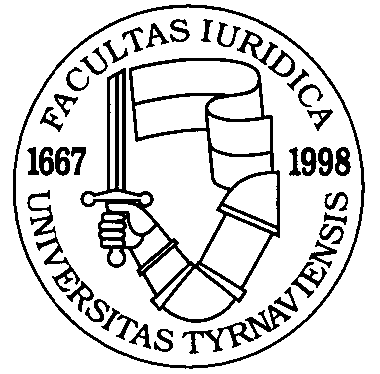 